T.C.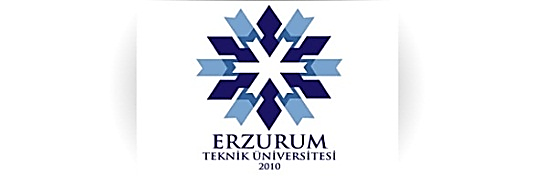 ERZURUM TEKNİK ÜNİVERSİTESİ----------------- FAKÜLTESİARAŞTIRMA GÖREVLİSİ KADROLARINDA BULUNAN ÖĞRETİM ELEMANLARI FAALİYET RAPORUFormu Düzenleyenin 		Adı ve Soyadı: Tarih-İmza: ***FAALİYET RAPORU EKİNDE PERSONELİN LİSANSÜSTÜ EĞİTİMDE DEVAM EDEN ÖĞRENCİLİĞİNİ GÖSTERİR GÜNCEL TARİHLİ ÖĞRENCİ BELGESİNİN SUNULMASI GEREKLİDİR.1.Adı Soyadı ve ÜnvanıAdı Soyadı ve ÜnvanıAdı Soyadı ve ÜnvanıAdı Soyadı ve Ünvanı:2.Çalıştığı Birim ve Bölümü / ProgramıÇalıştığı Birim ve Bölümü / ProgramıÇalıştığı Birim ve Bölümü / ProgramıÇalıştığı Birim ve Bölümü / Programı:3.Kadro DerecesiKadro DerecesiKadro DerecesiKadro Derecesi:4.Üniversitemizde İlk Göreve Başlama TarihiÜniversitemizde İlk Göreve Başlama TarihiÜniversitemizde İlk Göreve Başlama TarihiÜniversitemizde İlk Göreve Başlama Tarihi:5.En Son Görevinin  Uzatılma DönemiEn Son Görevinin  Uzatılma DönemiEn Son Görevinin  Uzatılma DönemiEn Son Görevinin  Uzatılma Dönemi:6.Girdiği KPDS/ÜDS  Sınav Tarihleri ve NotlarıGirdiği KPDS/ÜDS  Sınav Tarihleri ve NotlarıGirdiği KPDS/ÜDS  Sınav Tarihleri ve NotlarıGirdiği KPDS/ÜDS  Sınav Tarihleri ve Notları:7.Girdiği LES/ALES Sınav Tarihleri ve NotlarıGirdiği LES/ALES Sınav Tarihleri ve NotlarıGirdiği LES/ALES Sınav Tarihleri ve NotlarıGirdiği LES/ALES Sınav Tarihleri ve Notları:8. Lisansüstü Eğitim DurumuLisansüstü Eğitim DurumuLisansüstü Eğitim DurumuLisansüstü Eğitim Durumu:Yok (    )              Var  (  )               (Cevap Var İse;)Yok (    )              Var  (  )               (Cevap Var İse;)Yok (    )              Var  (  )               (Cevap Var İse;)Yok (    )              Var  (  )               (Cevap Var İse;)Yok (    )              Var  (  )               (Cevap Var İse;)Yok (    )              Var  (  )               (Cevap Var İse;)Yok (    )              Var  (  )               (Cevap Var İse;)Yok (    )              Var  (  )               (Cevap Var İse;)Yok (    )              Var  (  )               (Cevap Var İse;)-Yüksek Lisansını Bitirdi (   ) -Yüksek Lisansını Bitirdi (   ) -Yüksek Lisansını Bitirdi (   ) -Yüksek Lisansını Bitirdi (   ) -Yüksek Lisansını Bitirdi (   ) -Yüksek Lisansını Bitirdi (   ) -Yüksek Lisansını Bitirdi (   ) -Yüksek Lisansını Bitirdi (   ) -Yüksek Lisansını Bitirdi (   ) Üniversitesi, Anabilim Dalı: Üniversitesi, Anabilim Dalı: Üniversitesi, Anabilim Dalı: Üniversitesi, Anabilim Dalı: Üniversitesi, Anabilim Dalı: Üniversitesi, Anabilim Dalı: Üniversitesi, Anabilim Dalı: Üniversitesi, Anabilim Dalı: -Yüksek Lisansı Halen Devam Ediyor (    ) :   Ders Aşamasında  (    )  Tez Aşamasında (     )-Yüksek Lisansı Halen Devam Ediyor (    ) :   Ders Aşamasında  (    )  Tez Aşamasında (     )-Yüksek Lisansı Halen Devam Ediyor (    ) :   Ders Aşamasında  (    )  Tez Aşamasında (     )-Yüksek Lisansı Halen Devam Ediyor (    ) :   Ders Aşamasında  (    )  Tez Aşamasında (     )-Yüksek Lisansı Halen Devam Ediyor (    ) :   Ders Aşamasında  (    )  Tez Aşamasında (     )-Yüksek Lisansı Halen Devam Ediyor (    ) :   Ders Aşamasında  (    )  Tez Aşamasında (     )-Yüksek Lisansı Halen Devam Ediyor (    ) :   Ders Aşamasında  (    )  Tez Aşamasında (     )-Yüksek Lisansı Halen Devam Ediyor (    ) :   Ders Aşamasında  (    )  Tez Aşamasında (     )-Yüksek Lisansı Halen Devam Ediyor (    ) :   Ders Aşamasında  (    )  Tez Aşamasında (     )-Doktorasını Bitirdi (   ) -Doktorasını Bitirdi (   ) -Doktorasını Bitirdi (   ) -Doktorasını Bitirdi (   ) -Doktorasını Bitirdi (   ) -Doktorasını Bitirdi (   ) -Doktorasını Bitirdi (   ) -Doktorasını Bitirdi (   ) -Doktorasını Bitirdi (   ) Üniversitesi, Anabilim Dalı: Üniversitesi, Anabilim Dalı: Üniversitesi, Anabilim Dalı: Üniversitesi, Anabilim Dalı: Üniversitesi, Anabilim Dalı: Üniversitesi, Anabilim Dalı: Üniversitesi, Anabilim Dalı: Üniversitesi, Anabilim Dalı: -Doktorası Halen Devam Ediyor (    ) :   Ders Aşamasında  (    )  Yeterlilik Sınavına Girecek (     )-Doktorası Halen Devam Ediyor (    ) :   Ders Aşamasında  (    )  Yeterlilik Sınavına Girecek (     )-Doktorası Halen Devam Ediyor (    ) :   Ders Aşamasında  (    )  Yeterlilik Sınavına Girecek (     )-Doktorası Halen Devam Ediyor (    ) :   Ders Aşamasında  (    )  Yeterlilik Sınavına Girecek (     )-Doktorası Halen Devam Ediyor (    ) :   Ders Aşamasında  (    )  Yeterlilik Sınavına Girecek (     )-Doktorası Halen Devam Ediyor (    ) :   Ders Aşamasında  (    )  Yeterlilik Sınavına Girecek (     )-Doktorası Halen Devam Ediyor (    ) :   Ders Aşamasında  (    )  Yeterlilik Sınavına Girecek (     )-Doktorası Halen Devam Ediyor (    ) :   Ders Aşamasında  (    )  Yeterlilik Sınavına Girecek (     )-Doktorası Halen Devam Ediyor (    ) :   Ders Aşamasında  (    )  Yeterlilik Sınavına Girecek (     ) Tez Aşamasında    (    ) Tez Aşamasında    (    ) Tez Aşamasında    (    ) Tez Aşamasında    (    ) Tez Aşamasında    (    ) Tez Aşamasında    (    ) Tez Aşamasında    (    )Üniversitesi, Anabilim Dalı :Üniversitesi, Anabilim Dalı :Üniversitesi, Anabilim Dalı :Üniversitesi, Anabilim Dalı :Üniversitesi, Anabilim Dalı :Üniversitesi, Anabilim Dalı :Üniversitesi, Anabilim Dalı :Üniversitesi, Anabilim Dalı :9.İdari Görevi :      Yok  (   )           Var  (    )      ….....................................................................İdari Görevi :      Yok  (   )           Var  (    )      ….....................................................................İdari Görevi :      Yok  (   )           Var  (    )      ….....................................................................İdari Görevi :      Yok  (   )           Var  (    )      ….....................................................................İdari Görevi :      Yok  (   )           Var  (    )      ….....................................................................İdari Görevi :      Yok  (   )           Var  (    )      ….....................................................................İdari Görevi :      Yok  (   )           Var  (    )      ….....................................................................İdari Görevi :      Yok  (   )           Var  (    )      ….....................................................................İdari Görevi :      Yok  (   )           Var  (    )      ….....................................................................10. En Son Görev Uzatma Döneminde Girdiği Dersler   :En Son Görev Uzatma Döneminde Girdiği Dersler   :En Son Görev Uzatma Döneminde Girdiği Dersler   :En Son Görev Uzatma Döneminde Girdiği Dersler   :En Son Görev Uzatma Döneminde Girdiği Dersler   :En Son Görev Uzatma Döneminde Girdiği Dersler   :En Son Görev Uzatma Döneminde Girdiği Dersler   :En Son Görev Uzatma Döneminde Girdiği Dersler   :En Son Görev Uzatma Döneminde Girdiği Dersler   :Güz ve Bahar Yarıyılı İtibariyleGüz ve Bahar Yarıyılı İtibariyleGüz ve Bahar Yarıyılı İtibariyleGüz ve Bahar Yarıyılı İtibariyleGüz ve Bahar Yarıyılı İtibariyleGüz ve Bahar Yarıyılı İtibariyleGüz ve Bahar Yarıyılı İtibariyleGüz ve Bahar Yarıyılı İtibariyleGüz ve Bahar Yarıyılı İtibariyleDersin AdıDersin AdıDersin AdıVerildiği Program/BölümVerildiği Program/BölümVerildiği Program/BölümVerildiği Program/BölümNormal Öğr.II.Öğr.…...........................................…...........................................…...........................................…......................................…......................................…......................................…......................................(    )(    )…..........................................…..........................................…..........................................…......................................…......................................…......................................…......................................(    )(    )11.Öğrenci Danışmanlığı  :Öğrenci Danışmanlığı  :Öğrenci Danışmanlığı  :Öğrenci Danışmanlığı  :Öğrenci Danışmanlığı  :Öğrenci Danışmanlığı  :Öğrenci Danışmanlığı  :Öğrenci Danışmanlığı  :Öğrenci Danışmanlığı  :Yok  (    )               Var (   )                (…………………………….. Bölümü)   -   ..…. Sınıfı/ları  Yok  (    )               Var (   )                (…………………………….. Bölümü)   -   ..…. Sınıfı/ları  Yok  (    )               Var (   )                (…………………………….. Bölümü)   -   ..…. Sınıfı/ları  Yok  (    )               Var (   )                (…………………………….. Bölümü)   -   ..…. Sınıfı/ları  Yok  (    )               Var (   )                (…………………………….. Bölümü)   -   ..…. Sınıfı/ları  Yok  (    )               Var (   )                (…………………………….. Bölümü)   -   ..…. Sınıfı/ları  Yok  (    )               Var (   )                (…………………………….. Bölümü)   -   ..…. Sınıfı/ları  Yok  (    )               Var (   )                (…………………………….. Bölümü)   -   ..…. Sınıfı/ları  Yok  (    )               Var (   )                (…………………………….. Bölümü)   -   ..…. Sınıfı/ları  12.En Son Görev Uzatma Döneminde Kongre, Sempozyum, Panel vb. Bilimsel Faaliyetlere Katıldınız mı? (Cevabınız Evet ise Bunları Açık Bir Şekilde Yazınız)En Son Görev Uzatma Döneminde Kongre, Sempozyum, Panel vb. Bilimsel Faaliyetlere Katıldınız mı? (Cevabınız Evet ise Bunları Açık Bir Şekilde Yazınız)En Son Görev Uzatma Döneminde Kongre, Sempozyum, Panel vb. Bilimsel Faaliyetlere Katıldınız mı? (Cevabınız Evet ise Bunları Açık Bir Şekilde Yazınız)En Son Görev Uzatma Döneminde Kongre, Sempozyum, Panel vb. Bilimsel Faaliyetlere Katıldınız mı? (Cevabınız Evet ise Bunları Açık Bir Şekilde Yazınız)En Son Görev Uzatma Döneminde Kongre, Sempozyum, Panel vb. Bilimsel Faaliyetlere Katıldınız mı? (Cevabınız Evet ise Bunları Açık Bir Şekilde Yazınız)En Son Görev Uzatma Döneminde Kongre, Sempozyum, Panel vb. Bilimsel Faaliyetlere Katıldınız mı? (Cevabınız Evet ise Bunları Açık Bir Şekilde Yazınız)En Son Görev Uzatma Döneminde Kongre, Sempozyum, Panel vb. Bilimsel Faaliyetlere Katıldınız mı? (Cevabınız Evet ise Bunları Açık Bir Şekilde Yazınız)En Son Görev Uzatma Döneminde Kongre, Sempozyum, Panel vb. Bilimsel Faaliyetlere Katıldınız mı? (Cevabınız Evet ise Bunları Açık Bir Şekilde Yazınız)En Son Görev Uzatma Döneminde Kongre, Sempozyum, Panel vb. Bilimsel Faaliyetlere Katıldınız mı? (Cevabınız Evet ise Bunları Açık Bir Şekilde Yazınız)Hayır   (     )           Evet (    )        Hayır   (     )           Evet (    )        Hayır   (     )           Evet (    )        Hayır   (     )           Evet (    )        Hayır   (     )           Evet (    )        Hayır   (     )           Evet (    )        Hayır   (     )           Evet (    )        Hayır   (     )           Evet (    )        Hayır   (     )           Evet (    )        13.En Son Görev Uzatma Döneminde Sahip Olduğunuz Ders Notunuz Var mı, Varsa Bunları Açık Bir Şekilde YazınızEn Son Görev Uzatma Döneminde Sahip Olduğunuz Ders Notunuz Var mı, Varsa Bunları Açık Bir Şekilde YazınızEn Son Görev Uzatma Döneminde Sahip Olduğunuz Ders Notunuz Var mı, Varsa Bunları Açık Bir Şekilde YazınızEn Son Görev Uzatma Döneminde Sahip Olduğunuz Ders Notunuz Var mı, Varsa Bunları Açık Bir Şekilde YazınızEn Son Görev Uzatma Döneminde Sahip Olduğunuz Ders Notunuz Var mı, Varsa Bunları Açık Bir Şekilde YazınızEn Son Görev Uzatma Döneminde Sahip Olduğunuz Ders Notunuz Var mı, Varsa Bunları Açık Bir Şekilde YazınızEn Son Görev Uzatma Döneminde Sahip Olduğunuz Ders Notunuz Var mı, Varsa Bunları Açık Bir Şekilde YazınızEn Son Görev Uzatma Döneminde Sahip Olduğunuz Ders Notunuz Var mı, Varsa Bunları Açık Bir Şekilde YazınızEn Son Görev Uzatma Döneminde Sahip Olduğunuz Ders Notunuz Var mı, Varsa Bunları Açık Bir Şekilde YazınızYok     (    )            Var (    )           …...................................................................................... Yok     (    )            Var (    )           …...................................................................................... Yok     (    )            Var (    )           …...................................................................................... Yok     (    )            Var (    )           …...................................................................................... Yok     (    )            Var (    )           …...................................................................................... Yok     (    )            Var (    )           …...................................................................................... Yok     (    )            Var (    )           …...................................................................................... Yok     (    )            Var (    )           …...................................................................................... Yok     (    )            Var (    )           …......................................................................................                                                         …......................................................................................                                                         …......................................................................................                                                         …......................................................................................                                                         …......................................................................................                                                         …......................................................................................                                                         …......................................................................................                                                         …......................................................................................                                                         …......................................................................................                                                         …...................................................................................... 14.En Son Görev Uzatma Döneminde Makale, Araştırma vb Bilimsel Yayınınız Var mı, Varsa Bunları Açık Bir Şekilde Yazınız.En Son Görev Uzatma Döneminde Makale, Araştırma vb Bilimsel Yayınınız Var mı, Varsa Bunları Açık Bir Şekilde Yazınız.En Son Görev Uzatma Döneminde Makale, Araştırma vb Bilimsel Yayınınız Var mı, Varsa Bunları Açık Bir Şekilde Yazınız.En Son Görev Uzatma Döneminde Makale, Araştırma vb Bilimsel Yayınınız Var mı, Varsa Bunları Açık Bir Şekilde Yazınız.En Son Görev Uzatma Döneminde Makale, Araştırma vb Bilimsel Yayınınız Var mı, Varsa Bunları Açık Bir Şekilde Yazınız.En Son Görev Uzatma Döneminde Makale, Araştırma vb Bilimsel Yayınınız Var mı, Varsa Bunları Açık Bir Şekilde Yazınız.En Son Görev Uzatma Döneminde Makale, Araştırma vb Bilimsel Yayınınız Var mı, Varsa Bunları Açık Bir Şekilde Yazınız.En Son Görev Uzatma Döneminde Makale, Araştırma vb Bilimsel Yayınınız Var mı, Varsa Bunları Açık Bir Şekilde Yazınız.En Son Görev Uzatma Döneminde Makale, Araştırma vb Bilimsel Yayınınız Var mı, Varsa Bunları Açık Bir Şekilde Yazınız.Yok     (     )            Var (   )           …...................................................................................... Yok     (     )            Var (   )           …...................................................................................... Yok     (     )            Var (   )           …...................................................................................... Yok     (     )            Var (   )           …...................................................................................... Yok     (     )            Var (   )           …...................................................................................... Yok     (     )            Var (   )           …...................................................................................... Yok     (     )            Var (   )           …...................................................................................... Yok     (     )            Var (   )           …...................................................................................... Yok     (     )            Var (   )           …...................................................................................... 15.En Son Görev Uzatma Döneminde Üniversitemizin Sosyal ve Kültürel Faaliyetlerinde Görev Aldınız mı, Cevabınız Evet ise Bunları Açık Bir Şekilde YazınızEn Son Görev Uzatma Döneminde Üniversitemizin Sosyal ve Kültürel Faaliyetlerinde Görev Aldınız mı, Cevabınız Evet ise Bunları Açık Bir Şekilde YazınızEn Son Görev Uzatma Döneminde Üniversitemizin Sosyal ve Kültürel Faaliyetlerinde Görev Aldınız mı, Cevabınız Evet ise Bunları Açık Bir Şekilde YazınızEn Son Görev Uzatma Döneminde Üniversitemizin Sosyal ve Kültürel Faaliyetlerinde Görev Aldınız mı, Cevabınız Evet ise Bunları Açık Bir Şekilde YazınızEn Son Görev Uzatma Döneminde Üniversitemizin Sosyal ve Kültürel Faaliyetlerinde Görev Aldınız mı, Cevabınız Evet ise Bunları Açık Bir Şekilde YazınızEn Son Görev Uzatma Döneminde Üniversitemizin Sosyal ve Kültürel Faaliyetlerinde Görev Aldınız mı, Cevabınız Evet ise Bunları Açık Bir Şekilde YazınızEn Son Görev Uzatma Döneminde Üniversitemizin Sosyal ve Kültürel Faaliyetlerinde Görev Aldınız mı, Cevabınız Evet ise Bunları Açık Bir Şekilde YazınızEn Son Görev Uzatma Döneminde Üniversitemizin Sosyal ve Kültürel Faaliyetlerinde Görev Aldınız mı, Cevabınız Evet ise Bunları Açık Bir Şekilde YazınızEn Son Görev Uzatma Döneminde Üniversitemizin Sosyal ve Kültürel Faaliyetlerinde Görev Aldınız mı, Cevabınız Evet ise Bunları Açık Bir Şekilde YazınızHayır   (   )           Evet (    )          ….....................................................................................Hayır   (   )           Evet (    )          ….....................................................................................Hayır   (   )           Evet (    )          ….....................................................................................Hayır   (   )           Evet (    )          ….....................................................................................Hayır   (   )           Evet (    )          ….....................................................................................Hayır   (   )           Evet (    )          ….....................................................................................Hayır   (   )           Evet (    )          ….....................................................................................Hayır   (   )           Evet (    )          ….....................................................................................Hayır   (   )           Evet (    )          ….....................................................................................16.En Son Görev Uzatma Dönemi içinde Aldığınız Ödüller veya Disiplin Cezaları Var mı, Varsa Bunları Açık Bir Şekilde YazınızEn Son Görev Uzatma Dönemi içinde Aldığınız Ödüller veya Disiplin Cezaları Var mı, Varsa Bunları Açık Bir Şekilde YazınızEn Son Görev Uzatma Dönemi içinde Aldığınız Ödüller veya Disiplin Cezaları Var mı, Varsa Bunları Açık Bir Şekilde YazınızEn Son Görev Uzatma Dönemi içinde Aldığınız Ödüller veya Disiplin Cezaları Var mı, Varsa Bunları Açık Bir Şekilde YazınızEn Son Görev Uzatma Dönemi içinde Aldığınız Ödüller veya Disiplin Cezaları Var mı, Varsa Bunları Açık Bir Şekilde YazınızEn Son Görev Uzatma Dönemi içinde Aldığınız Ödüller veya Disiplin Cezaları Var mı, Varsa Bunları Açık Bir Şekilde YazınızEn Son Görev Uzatma Dönemi içinde Aldığınız Ödüller veya Disiplin Cezaları Var mı, Varsa Bunları Açık Bir Şekilde YazınızEn Son Görev Uzatma Dönemi içinde Aldığınız Ödüller veya Disiplin Cezaları Var mı, Varsa Bunları Açık Bir Şekilde YazınızEn Son Görev Uzatma Dönemi içinde Aldığınız Ödüller veya Disiplin Cezaları Var mı, Varsa Bunları Açık Bir Şekilde YazınızÖDÜLÖDÜLÖDÜLÖDÜLÖDÜLÖDÜLCEZACEZACEZA            Yok     (   )             Var (     )            Yok     (   )             Var (     )            Yok     (   )             Var (     )            Yok     (   )             Var (     )            Yok     (   )             Var (     )            Yok     (   )             Var (     )Yok     (    )                          Var (    )Yok     (    )                          Var (    )Yok     (    )                          Var (    )…......................................................................…......................................................................…......................................................................…......................................................................…......................................................................…......................................................................…......................................................................…......................................................................…......................................................................…......................................................................…......................................................................…......................................................................…......................................................................…......................................................................…......................................................................…......................................................................…......................................................................…......................................................................17.Görev  sürenizin uzatılması durumunda gelecek iki yıl içerisinde yapmayı planladığınız çalışmalarınız nelerdir?Görev  sürenizin uzatılması durumunda gelecek iki yıl içerisinde yapmayı planladığınız çalışmalarınız nelerdir?Görev  sürenizin uzatılması durumunda gelecek iki yıl içerisinde yapmayı planladığınız çalışmalarınız nelerdir?Görev  sürenizin uzatılması durumunda gelecek iki yıl içerisinde yapmayı planladığınız çalışmalarınız nelerdir?Görev  sürenizin uzatılması durumunda gelecek iki yıl içerisinde yapmayı planladığınız çalışmalarınız nelerdir?Görev  sürenizin uzatılması durumunda gelecek iki yıl içerisinde yapmayı planladığınız çalışmalarınız nelerdir?Görev  sürenizin uzatılması durumunda gelecek iki yıl içerisinde yapmayı planladığınız çalışmalarınız nelerdir?Görev  sürenizin uzatılması durumunda gelecek iki yıl içerisinde yapmayı planladığınız çalışmalarınız nelerdir?Görev  sürenizin uzatılması durumunda gelecek iki yıl içerisinde yapmayı planladığınız çalışmalarınız nelerdir?BÖLÜM BAŞKANIAdı Soyadı   :  Tarih-İmza   :  BÖLÜM BAŞKANIAdı Soyadı   :  Tarih-İmza   :  BÖLÜM BAŞKANIAdı Soyadı   :  Tarih-İmza   :  BÖLÜM BAŞKANIAdı Soyadı   :  Tarih-İmza   :  BÖLÜM BAŞKANIAdı Soyadı   :  Tarih-İmza   :  BÖLÜM BAŞKANIAdı Soyadı   :  Tarih-İmza   :  GÖRÜŞÜOLUMLU            OLUMSUZGEREKÇESİ:O N A Y Dekan / MüdürO N A Y Dekan / MüdürO N A Y Dekan / MüdürO N A Y Dekan / MüdürO N A Y Dekan / MüdürO N A Y Dekan / Müdür